ОСНОВНЫЕ АЛГОРИТМЫ ПРАКТИКИ СМЕТНОГО ДЕЛА В  2022-2023гг. !!! ПРИКАЗ МИНСТРОЯ РФ «О ВНЕСЕНИИ ИЗМЕНЕНИЙ В МЕТОДИКУ ОПРЕДЕЛЕНИЯ СМЕТНОЙ СТОИМОСТИ СТРОИТЕЛЬСТВА, РЕКОНСТРУКЦИИ… , УТВЕРЖДЕННУЮ ПРИКАЗОМ МИНСТРОЯ  РФ от 04.08.2020г. № 421/пр» от 07.07.2022г. № 557/пр (Зарегистрировано в МИНЮСТЕ РОССИИ 31.08.22г. № 69860) Сибирская сметная школа (АНО «СибИНЖ»)СМЕТА. НМЦК. КОНТРАКТИРОВАНИЕКурс повышения квалификации «Ценообразование и сметное нормирование в строительстве»  (в объеме 72 часа) с 12 сентября по 23 сентября 2022г. Формат занятий: Формат занятий: Вебинар в режиме реального времени – 30 ак.часов (6 дней по 5 ак. часов), самостоятельная работа слушателей по нормативным материалам,предоставленным обучающей организацией, включая тестирование – 42 ак. часа.*****Коллеги,                 С 30 декабря 2022г. вступает в силу ФСНБ-2022 в уровне цен на 01.01.2022г. В настоящее время Минстрой России ведет колоссальную, беспрецедентную работу по рассмотрению дополнений и замечаний, представляемых центрами ценообразования в строительстве, проектными, подрядными организациями и заказчиками, не оставляя без внимания ни одного нашего предложения. На текущий момент успешно осуществлен первый этап корректировки сметных нормативов, и мы предлагаем инновационный курс повышения квалификации по актуальным вопросам: составления сметной документации на строительно-монтажные (ремонтно-строительные) работы, расчета НМЦК и нюансов УСНО, оформления первичных учетных документов в соответствии с положениями ФЗ «О бухгалтерском учете» №402-ФЗ и электронного актирования в ЕИС в сфере закупок по нормам закона №360-ФЗ и конечно казначейского сопровождения строительных контрактов Спикер: Щербакова Наталья Викторовна, специалист-практик, к.э.н., ведущий преподаватель курса «Ценообразование и сметное нормирование в строительстве» Национального проекта «Демография» (РАНХ и ГС г. Москва), ведущий лектор ЦНТИ «Прогресс», г. Санкт-Петербург.Наш курс предназначен и будет полезен для: специалистов государственных учреждений, в том числе служб заказчика, работающих с государственными инвестициями при строительстве, ремонте, реконструкции объектов;специалистов коммерческих предприятий, занимающихся реализацией инвестиционно -строительных проектов и владеющих вопросами ценообразования и сметного нормирования;работников органов государственной и негосударственной экспертизы в строительстве.   Рабочая программа ОБЗОР И ПРАКТИКА ПРИМЕНЕНИЯ ПРИ ОПРЕДЕЛЕНИИ СМЕТНОЙ СТОИМОСТИ СТРОИТЕЛЬСТВА  ГЛОБАЛЬНЫХ ДОПОЛНЕНИЙ И ИЗМЕНЕНИЙ К МЕТОДИКЕ 421/пр по материалам Приказов Минстроя РФ от 07.07.22г. №557/пр и от 26.07.22г. №611/пр СМЕТАЭТАПЫ ПЕРЕХОДА НА РЕСУРСНО-ИНДЕКСНЫЙ МЕТОД и ФЕДЕРАЛЬНАЯ СМЕТНО-НОРМАТИВНАЯ БАЗА В ЦЕНАХ НА 1 ЯНВАРЯ 2022 года. Государственные элементные сметные нормы (ГЭСН-2022). Обзор и анализ основных изменений.Актуальность и рекомендации по применению Федерального сборник базисных цен на материалы, изделия, конструкции, оборудование (ФСБЦ) и эксплуатацию машин и механизмов ФСЭМ. Методика определения сметных цен на эксплуатацию машин и механизмов, утвержденная приказом Минстроя РФ от 13.12.2021г. №916 (Зарегистрировано Минюстом РФ №68062 от 05.04.2022г.).  Общие положения и порядок определения сметных цен на эксплуатацию машин и механизмов.Модель расчета сметной стоимости строительства с 30.12.2022г. (Ресурсно-индексный метод).Действующие нормативно-методические документы по ценообразованию в строительстве.Глобальный обзор: Навигатор (преимущества, проблемы и их решение) по  Методике определения сметной стоимости строительства, реконструкции, капитального ремонта, сноса объектов капитального строительства, работ по сохранению объектов культурного наследия (памятников истории и культуры) народов Российской Федерации на территории Российской Федерации (Методика 421/пр). Алгоритм составления локальной, объектной сметы. Индексация в текущий уровень цен с применением соответствующих индексов изменения сметной стоимости, разрабатываемых в соответствии с Методикой 326/пр (в редакции Методики 79/пр), в т.ч. работа над ошибками. Новый регламент расчета сметной стоимости материальных ресурсов с учетом индекса на автомобильные перевозки. Потенциальные штрафы по  оформлению «прайсовых» позиций. Оформление возврата стоимости материальных ресурсов. Решение сложных вопросов по начислению нормативов накладных расходов (Правило +3) и сметной прибыли (Правило+2), включая инженерные сооружения, по материалам новых Методик 812/пр, 636/пр и 774/пр). Прецедент и последствия оформления «генподрядных услуг». Оформление приказа по формированию сметной стоимости СМР (ремонтно-строительных работ) и расчетам за выполненные работы по прямым договорам, в т.ч. хозспособ, УСН и др.Перезагрузка по видам  капитального ремонта. Изменение классификации капитального ремонта. Ведомость объемов работ – основание для применения коэффициентов, учитывающих воздействие внешних факторов при выполнении работ, затаривания мусора в мешки и другое. Заказчик нарушает п.58 Методики 421/пр – не отдает подрядчику коэффициенты 1,15 и 1,25, делаем расчет по переноске грузов вручную (Ст.703 ГК РФ) и предъявляем к оплате. Возможность составления сметы контракта и порядок расчета за выполненные работы.Замечательные новости по «легализации» текущего ремонта (Постановление Правительства от 30.11.21г. №2120, введено в действие с 01.03.2022г.) и кардинальные изменения в перечне работ по текущему ремонту.НМЦКСводный сметный расчет стоимости строительства – основа НМЦК.Глава 1. «Подготовка территории строительства» и решение спорных вопросов по освоению территории строительства, объездной дороге и др. Глава 8. Временные здания и сооружения, нормативный и расчетный метод. Учет в сметной документации затрат на временные специальные вспомогательные сооружения и устройства (Методика 332/пр). Глава 9. «Прочие работы и затраты». Расчет дополнительных затрат при производстве работ в зимнее время (НДЗ, поправка на ветер, снегоборьба и др. Методика 325/пр). Проблемные затраты: Расчет стоимости мероприятий по предотвращению распространения вирусных инфекций (Пример); Расходы на командировки рабочих и пусконаладочного персонала (бюджет и прочие инвестиции) и др. Вопросы по определению стоимости строительного контроля и авторского надзора. Резерв средств на непредвиденные работы и затраты. Коэффициент снижения сметной стоимости работ – универсальный инструмент сметчика.НМЦК – Смета контракта- Акт приемки выполненных работ (Практический тренинг).Ведомость объемов конструктивных решений и комплексов работ. НМЦК. Проект сметы контракта («Зашиваем» в комплексы (этапы) работ ВЗиС, НДЗ, резерв средств на непредвиденные работы и затраты, НДС). КОНТРАКТИРОВАНИЕПрецедент изменения существенных условий контракта, включая замену строительных ресурсов на эквиваленты(Постановления Правительства РФ от 16.04.2022 № 680, от 04.04.2022 № 579, от 23.03.2022 № 439 и части 65.1 статьи 112 Закона № 44 -ФЗ и др. Условия о приемке и оплате выполненных работ. Приказ Минстроя России от 14.01.2020 N 9/пр (ред. от 14.10.2021) "Об утверждении Типовых условий контрактов на выполнение работ по строительству (реконструкции) объекта капитального строительства и информационной карты типовых условий контракта" (вместе с "Типовыми условиями государственного или муниципального контракта, предметом которого является выполнение работ по строительству (реконструкции) объекта капитального строительства") (Зарегистрировано в Минюсте России 21.02.2020 N 57585).Электронное актирование строительных работ в ЕИС согласно ч. 13 и ч. 14 ст. 94 Закона о контрактной системе № 44-ФЗНОВЫЕ ФОРМЫ первичных учетных документов, рекомендуемые Минстроем РФ (Письмо Минстроя РФ от 30.12.2021г. № 58204-СМ/09),  и правила их оформления в 2022-2023гг.Слушатели по итогам занятий  получают удостоверение о повышении квалификации по курсу «Ценообразование и сметное нормирование в строительстве» (72 часа), кроме того, с целью исполнения Приказа Минтруда от 18.07.2019 г. № 504н сведения о выше указанных специалистах вносятся в ФИС ФРДО (Федеральная информационная система «Федеральный реестр сведений о документах об образовании и (или) о квалификации, документах об обучении»), именную печать (образец приведен ниже) и Сертификат, подтверждающий уровень специальных знаний в грейдовой оценке должностей и комплект раздаточного материала в   электронном формате.Стоимость участия одного слушателя –23 500 рублейИнформация по эл. почте: sic3610243@mail.ru и тел.8-913-913-2360 и 8 (383) 264-68-81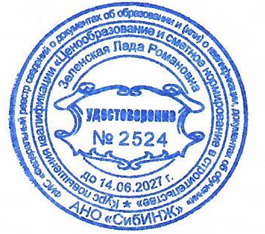               Заявки (Приложение №1) отправлять по эл. почте: sic3610243@mail.ruНаши контакты:                                                           Заявка участника  ПК  __________________________(в объеме 72 часа)Дата __________!!! Обратите внимание. По факту заключения договора (контракта) слушатель (-ли) обязан(-ы) в 3-х дневный срок предоставить по эл. почте sic3610243@mail.ru в АНО «СибИНЖ» следующие документы:Заявление.Согласие на обработку персональных данных.Регистрационный лист.Копию документа об образовании.Формы, перечисленных выше документов, будут отправлены после заключения договора.  Ф.И.О. участника (-ов)Наименование организации (для счета)ИНН/КППЮридический адрес:Почтовый адрес:Руководитель (генеральный директор, директор, руководитель и т.д.) ФИО (действует на основании Устава, Доверенности, Положения и т.д.):Телефон,  Электронная почта:Банковские реквизиты:Пожелания, примечания